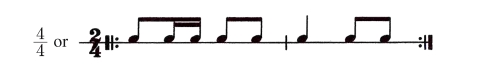 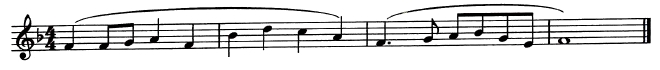 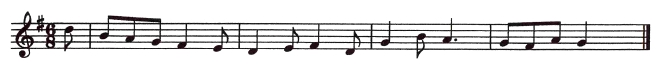 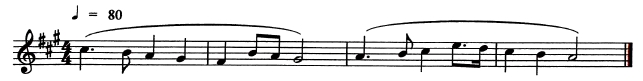 4.27	MUSIC (511)4.27.1  Music Paper 2 (511/2)1	RHYTHM ON MONOTONE(a)	DRUM RHYTHM1 mark for each correct bar (correct note values)	(2 marks)1 mark for correct time signature	(1 mark)1	11Total = (4 marks)Award full marks (4) for correct rhythm without bar linesFor wrong time signature, penalize time signature and bar lines then treat rhythm (notevalues) as bars and award.(b)	RHYTHM OF A MELODY IN SIMPLE TIME1 mark for each correct bar (correct note values)	(4 marks)1 mark for correct time signature	(1 mark)11Total = (8 marks)(c)	RHYTHM OF A MELODY IN COMPOUND TIME1 mark for each correct bar (correct note values)	(2 marks)1 mark for correct time signature	(1 mark)1	11Total = (8 marks)2	MELODY(a)	Melody in a major key.588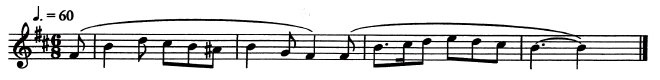 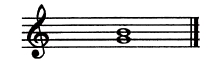 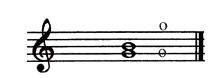 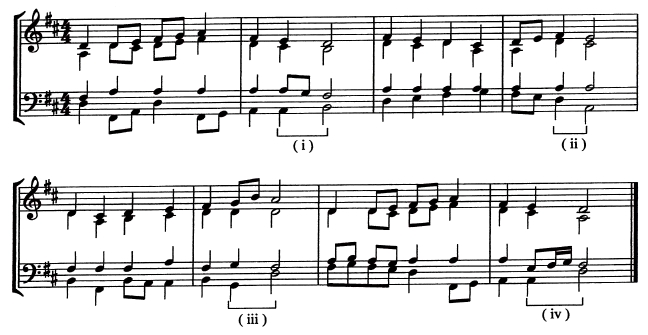 12Correct key signature	(1 mark)Time signature	(1 mark)Total = (10 marks)112(b)	Melody in a minor key.1	12	2Correct key signature	(1 mark)Time signature	( 1   2 mark)Total = (10 marks)3	INTERVALS(i)	Major 3rd	(1 1   2 marks)1Total = (3 marks)4	CADENCES589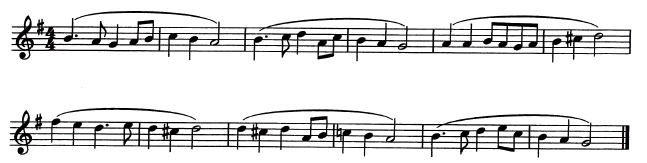 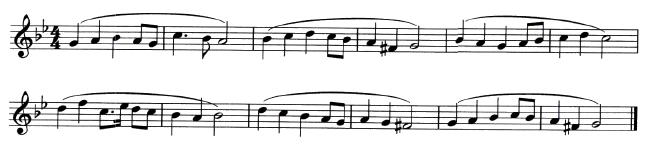 (i)	Interrupted	(1 mark)(ii)	Imperfect	(1 mark)(iii)	Plagal	(1 mark)(iv)	Perfect	(1 mark)Total = (4 marks)5	MODULATION(a)D major	(1 1   2 marks)(b)B flat major	(1 1   2 marks)Total = (3 marks)5904.26.2  Music Paper 3SECTION A:  BASIC SKILLS (32 MARKS)1.	(a)	16 bar melody	1 markModulation -well established to the subdominant and back to the tonic	2 marksCadences (Any 2 including final one)	2 marksLyricism - movement by steps and singable leaps	2 marksMelodic shape & curve	2 marksPhrase marks	1 markVariety of rhythm including dottednotes in conformity with the melody	2 marksTOTAL	12 marks(b)	Syllabic division	2 marks (1/2 mark for each line)Text setting to music	2 marks (1/2 mark for each line)Melodic shape and curve	2 marksLyricism (Singability)	2 marksVariety of rhythm and conformity	1 markCadences (2 including the final one)	2 marksDynamics	1 markTOTAL	12 marks2.	1/2 mark each for correct chord	6 marks1 mark for each cadence	2 marksVoice leading - 1 mark for each voice (ATB)	3 marksVoice range (Mark as a whole)	1 markProper use of 64	2 marksPassing note	1 markProgression	5 marks (Maximum)Deduct marks for each of the following faults:-Parallel Octaves	1 mark eachConsecutive 5ths	1 mark eachSpacing	1 mark eachOverlapping	1 mark eachUnison to Octave and vice versa	1 markDoubled 3rd in Primary triads	1 markExposed 5ths and 8vesOctaves to 5ths and vice versaUnison to 5th and vice versaWrong direction  of stems	(mark as a whole)	1 markTOTAL	20 marks591SECTION B:  HISTORY AND ANALYSIS (48 MARKS)AFRICAN MUSIC3.	(a)	(i)	Self sounding instrument	1 mark(ii)	Marimba	1/2 markAdongo/Dongo	1/2 mark(iii)	Marimba - played by stroking/hitting the slabs/bars	1 markAdongo/Dongo -  Played by plucking the lamellae	1 mark(iv)	ChordophonesMembransphonesAerophones.1 mark each for any 2 correct classes	2 marks(b)	Music encourages the initiates to be brave.Music psychs the candidates to face the initiation bravely.The songs educate the initiates on the  importance of circumcision.Songs are used in educating the initiates on adult life.Entertaining the initiates, their parents and those in attendance.2 marks each for any 2 relevant reasons	4 marks(c)	(i)	Swaleh Mwatela	-	Mabumbumbu, Mchirima, and Chapuo(ii)	David Mwangi	-	Wandindi(iii)	Ogola Opot	-	Nyatiti(iv)	William Ingosi	-	Ishiriri.1 mark for each correct instrument.4.	WESTERN MUSIC(a)	THOMAS MORLEY(i)	Renaissance	1 mark(ii)	A type of secular vocal music composition, polyphonic and unaccompanied withnumber of voices varying from three to six	2 marks(iii)	The triumphs of Oriana.	1 mark(iv)	Mostly homophonic in texture.Melody in the highest voice.Same music repeated for each verse/stanza/strophic.Syllables fa-la-la used as refrain.Written in dance like metre.1 mark each for any three correct points	3 marks592(b)	ANTONIO VIVALDI(i)	Conservatorio dell’ospedale della pieta	1 mark(ii)	- music director- Teacher of music- Conductor of performances- Composer of music.1 mark each for any 2 relevant points	2 marks(iii)	- Father was the leading violinist of St. Mark’s Chapel.- He received education in music.- He received education in priesthood.- Extensive travels, composing and conducting operas throughout Italy andEurope.- Religious background.- Violin lessons in orchestra at St. Mark’s Cathedral.1 mark each for any 4 relevant points	4 marks(c)	LUDWIG VAN BEETHOVEN(i)	Opera	1 mark(ii)	Solo voice, chorus and orchestra	1 mark(iii)	Mass in C Major	1 markMass in D major - Missa Solemnis	1 mark(iv)	- Giving piano lessons.- selling his compositions to publishers- commissions from some members of the nobility (Aristocrat patrons)- performance as a pianist.1 mark each for any 3 relevant points.	3 marks(d)	IGOR STRAVINSKY(i)	Russian	1 mark(ii)	Ballet	1 mark(iii)	- The bitting dissonance/harsh sounds;- Primitive repetitions of sort motives;- Pagan evocative obscene rites;- Savage and pounding rhythms;- completely new orchestra! sounds;- Strange rhythms with constantly changing time signatures/wild rhythms;- Intentional brutal polyrhythms.1 mark each for any 2  relevant points.	2 marks593(iv)	- Tone colours tends to be dry and clear.- Scored for unconventional groups of instruments;- Highly contrasting tones on offer combined;- Instruments play in unusual registers;- Percussion instruments given solo roles;- Large ochestral works are programme.1 mark each for any three  relevant points.	3 marks5.	PRESCRIBED AFRICAN TRADITIONAL MUSICTeso folksong - From Ngoma za Kenya.   PPMC Recording.(a)	Voices: ululation from female voices and interjections from male and female voices.1 markInstruments:  Drums came in after ululation followed by jingles.	1 mark(b)	- Melodic changes/variations.- Ululation.1 mark for each correct point.	2 marks(c)	- Solo - chorus- Singing by mixed voices- Solo by female and chorus from mixed female voices.- Solo by female voice and chorus from female voices- Chorus repeats solo exactly- Chorus repeats solo with variation.1 mark each for any 4 correct points	4 marks(d)	- Maintaining the rhythm of the music- Setting and keeping the tempo- Providing interludes between the sections- Supporting the chorus response through rhythmic variations.- Enrich the performance.1 mark each for any 2 relevant roles.	2 marks6.	PRESCRIBED WESTERN MUSIC SET WORKSonata in F minor Op.2 No.1 - 1st movement by Ludwig Van Beethoren(a)	(i)	Sonata - Allegro form/Sonata form/First-Movement form.1 mark for any correct response.	1 mark(ii)	Exposition:   1st subject (F minor) bars 1 - 8Transition	Bars 9 - 20ndCodetta	Bars 41 - 48594Development: (Bars 48 - 100)1st subject material	(Ab major)   Bars 48 - 552nd subject material	(Bb major) Bar 56(C minor) Bar 64(Bb Minor) Bar 70 - 71(Ab minor) Bar 73 - 74(C minor) Bars 81 - 100Recapitulation (Bars 101 - 152)1st subject (F minor)  Bars 101 - 1192nd subject (F minor) Bars 119 - 140Cadette	Bars 140 - 145Coda	Bars 146 - 152 (F minor)2 marks each for correct description of each of the three sections(Key and Bar number)	Total	6 marks(b)	Homophonic/homophony/chordal	1 mark(c)	(i)	Scalic movement:  Bars 33-34, 37 - 40, 132 - 133, 136 - 1381 mark for any one correct bar	1 mark(ii)	Trill:  Bars 85, 86, 871 mark for any one correct bar	1 markSECTION C: GENERAL MUSIC KNOWLEDGE (20 MARKS7.	(a)	(i)	Unison:  Simultaneous performance of the same notes or melody by variousinstruments/voices at exactly the same pitch or at a different octave.1 mark(ii)	Discord:  Combination of sounds not satisfactory or finished in itself requiringto be followed by a resolution.	1 mark(iii)	Contralto:  The lowest female voice	1 mark(iv)	Tutti:  All the performers	1 mark(v)	Score:  Music printed in such a way as to show the whole of the composition.1 mark(b)	(i)	- A harp has an arched arm whereas a lyre has two arms connected by a cross-The strings of a harp are connected to the arched arm while those of a lyre areconnected to the crossbar.- The strings of the harp run at an angle to the resonator whereas the lyre’sstrings run horizontal/parallel to the resonator.2 marks each for any two relevant explanations.	4 marks(ii)	Adeudeu	1 mark595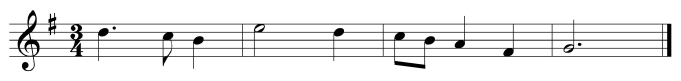 (c)	(i)	Violin	1 mark(ii)	In front of the orchestra on the conductor’s left.	1 mark(iii)	- Pitches the orchestral instruments from the violin.- Tuning of the instruments before the concert and rehearsals.- Controls the performances during rehearsals/practice.- Co-ordinates with/consults conductor regarding extent of practice/rehearsals ofthe orchestra.- Plays the solo if written for his/her instrument.- Leader of the violin section/1st violin.- Assistant conductor.- Consults with the conductor.- Technical manager in the orchestra.1 mark each for any two correct duties.	2 marks(d)111/2 mark for each correct note pitch and value                                                                         5 marks116 marks596